Welcome back    		          Edmunds Elementary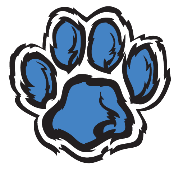 School Hours: 7:30- 2:40                Phone number: 515-242-8406We are here to help!SafetyAttendanceLearning ExpectationsEveryone on school property MUST properly wear a face covering, this is mandatoryFace shields alone, bandana’s and gators are not approvedMask breaks will be providedSocial distance whenever possibleHand sanitizing and washing will be done frequentlyWater fountains are closed, bring a water bottle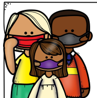 Look for the large A or B in the main window to indicate which cohort should be at schoolAttendance will be taken daily for all students on all days both Hybrid and VirtualStay home when you are sickContact Edmundsif your child is unable to attend schoolStudent will receive core instruction from an Edmunds teacher on both Hybrid and Virtual daysParticipate in independent work online through Canvas Complete and submit assigned work tasksAsk for help 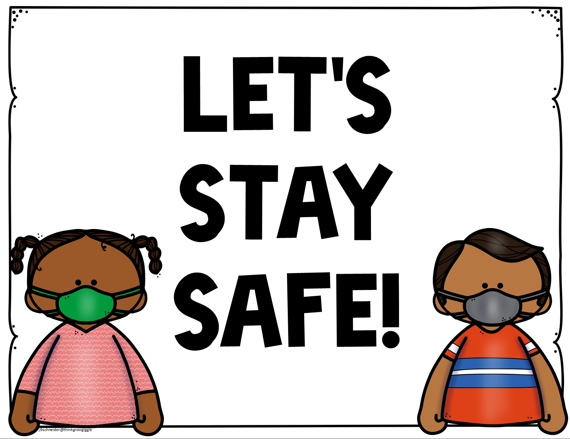 Arrival & Dismissal Arrival & Dismissal Arrival & Dismissal 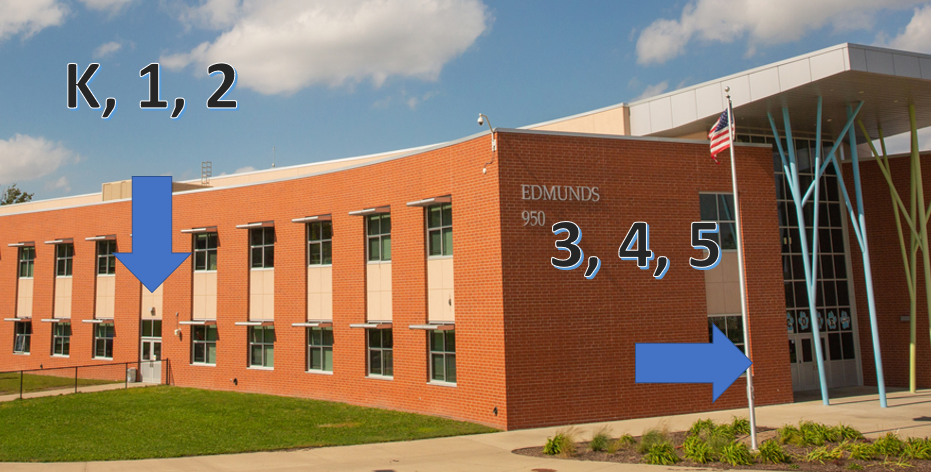 Parents/caregivers must remain in their vehicles, teachers are stationed throughout the building and will help students get to their correct location.Bus students will enter using the NE door (same as last year). Parents/caregivers must remain in their vehicles, teachers are stationed throughout the building and will help students get to their correct location.Bus students will enter using the NE door (same as last year). Parents/caregivers must remain in their vehicles, teachers are stationed throughout the building and will help students get to their correct location.Bus students will enter using the NE door (same as last year). Edmunds Information Edmunds Information Padlet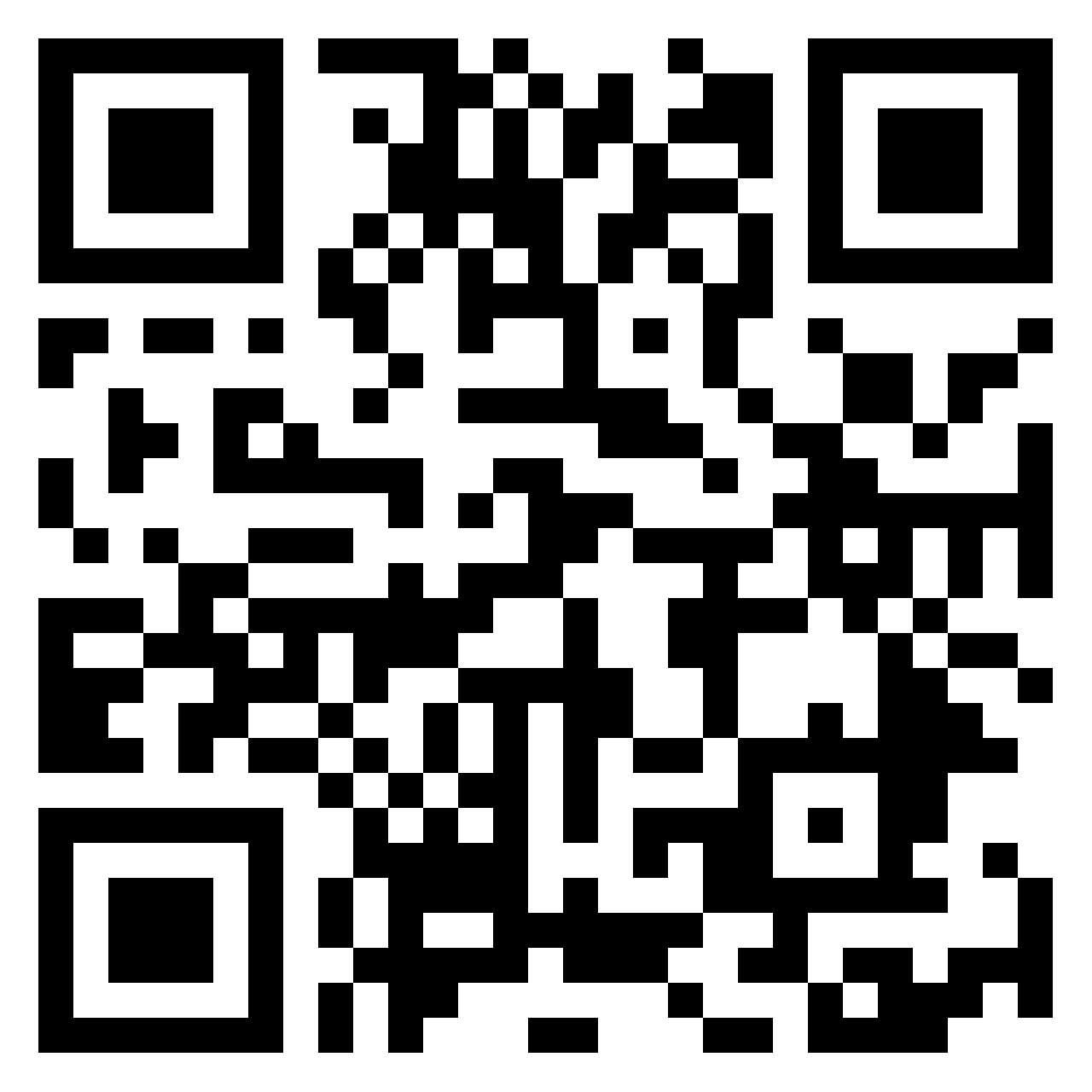 -newsletters and general information-visit the link below-scan the QR codehttps://padlet.com/melissaosby/1ndtveyr9rn2Edmunds School Website https://edmunds.dmschools.org/Follow us on FacebookTechnologyFREE MealsEncourage students to keep computer in a safe spaceIf a computer is broken or damaged call school right away so it can be fixedDMPS Technology help number515-242-8221If you need internet access, please call Edmunds 515-242-8406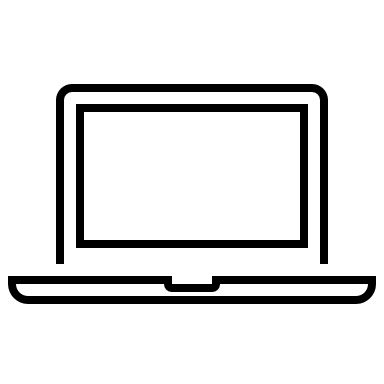   Each day students are at school they will bring home a breakfast and a lunch for their at home day Virtual students may pick up meals: -October 19-23, at Callanan Middle School from 11-1pm-October 26- November 10 from 11- 1pm at North/Roosevelt High SchoolStarting November 10 meals will need to be ordered and picked up at a site to be determined. More information to come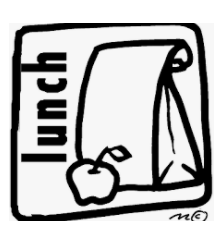 Need More ResourcesVisit: www.dmschools.org/familyresourcesNeed More ResourcesVisit: www.dmschools.org/familyresourcesResources available for:ChildcareHousing AssistanceFood AssistanceMedical Coverage AssistanceEmploymentFinancial AssistanceLegal AssistanceComplete the Student Services Contact Form for assistance with additional family needs or supports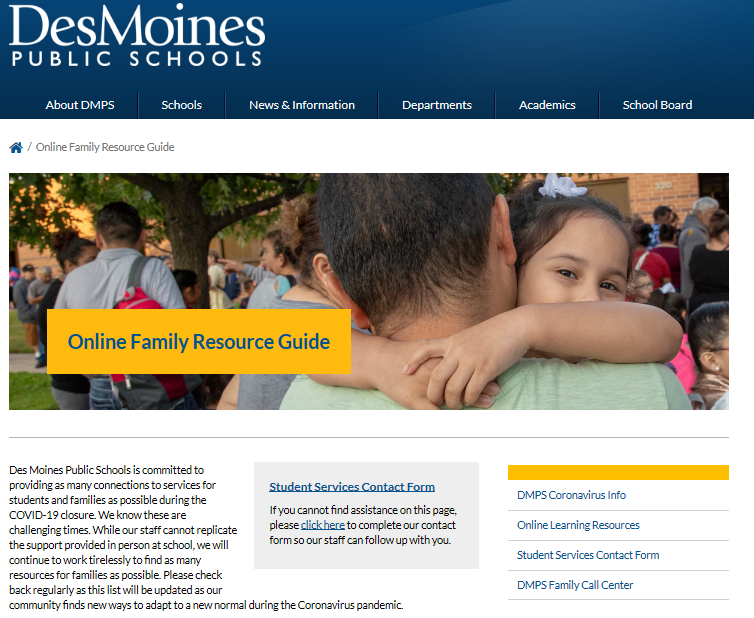 